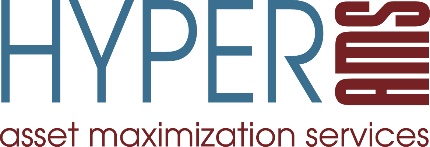 Position:  Assistant Director of Auction Services (Rolling Meadows, Illinois)Position Summary:  HYPERAMS is a boutique liquidation and appraisal services firm looking for qualified candidates that are interested in getting in on the ground floor and growing with the company.  The Assistant Director of Auction Services is a position focused on directing the operations of our Auction Division.  Candidates will be provided with on-the-job training by our Director of Auction Services, who is an experienced auctioneer and seasoned operations leader.  Ideal candidates have an interest in working side by side with customers from a very diverse range of industries and would be eager to learn and advance within a boutique, growing company.  This position is located in Rolling Meadows, Illinois. Position Duties: Execute auction sales from start to finish:Schedule and oversee on-site supervisor and laborCoordinate and proof sale marketing materialsCompile and review lot books and accompanying photosOversee auction set-up, execution, invoicing, collections, and post-auction removalMonitor and conduct online webcast auctionsManage back office online auction applicationsTypical auction sales will include industrial machinery and equipment from a wide variety of industries (metal fabrication, manufacturing, plastics, material handling, construction, agriculture, transportation, etc.)Call live auctions as-needed  HyperAMS will sponsor auction school and training if neededOver time we anticipate the training provided in this position to provide the opportunity to play an integral part of new business proposals, including:Initial site visitsEstimating recovery values of auction assetsDeveloping project budgets encompassing labor, marketing, etc.Skills/Qualifications:Bachelor’s Degree required;Proficiency with Microsoft Office Suite (Word and Excel), Microsoft Outlook, and general skills with Internet/Intranet usage and ability to learn proprietary software;Excellent interpersonal skills, both written and oral, as well as an ability to interact professionally with all levels of management, both internally and at client plant locations;Tenacious self-starter, extremely organized and detail-oriented with a strong commitment to quality and accuracy;Ability to work both independently and within a team; andCandidate must have own vehicle and valid driver’s license. Benefits: Advancement OpportunitiesTravel opportunitiesAbility to work in a dynamic, fast-paced environmentCompetitive health insurance and vacation packages401K plus company matching retirement savings accountsJoin a boutique shop looking for employees that are interested in learning the business and growing with the company.HYPERAMS Overview:  HYPERAMS is a full-service auction, appraisal, retail advisory and liquidation, and reverse logistics firm. The Company specializes in assisting both distressed and healthy companies manage surplus assets by providing clients with a complete asset disposition strategy. The Asset Disposition division focuses on investing in excess assets and conducting live and webcast auctions. The Appraisal division provides valuations of machinery, equipment, and inventory in most industry verticals. Since its inception, HYPERAMS has performed hundreds of appraisals, auctions, and store closings on behalf of financial institutions, restructuring/turnaround professionals, private equity firms, as well as business owners.